Indicação nº 1784/2017Ementa: Fiscalização de descarte de materiais diversos (entulho), existente na Rua     Lino Buzatto, altura do número 372, no bairro Jardim Pinheiros, e remoção.Exmo. Senhor Presidente.A Vereadora Mônica Morandi requer nos termos do art. 127 do regimento interno, que seja encaminhado ao Exmo. Prefeito Municipal a seguinte indicação:Fiscalização de descarte de materiais diversos, existente na calçada da Rua Lino Buzatto altura do número 372 no bairro Jardim Pinheiros, para a remoção do mesmo. Justificativa: Esta calçada da rua citada está sendo utilizada para o descarte irregular de lixo e entulho em grande proporção, essa indicação se faz necessária, pois esse entulho acumulado é local propício para a infestação de animais peçonhentos, oferecendo perigo à população.																Valinhos, 4 de Julho de 2017.___________________________ Mônica MorandiVereadora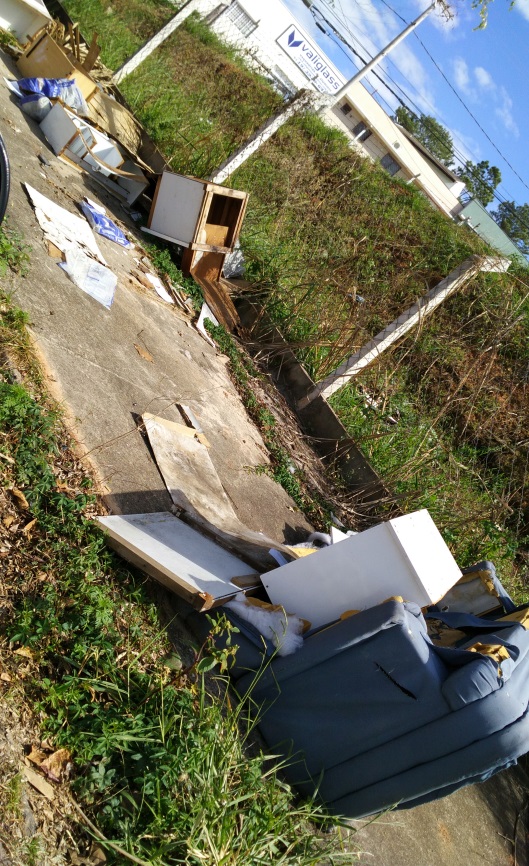 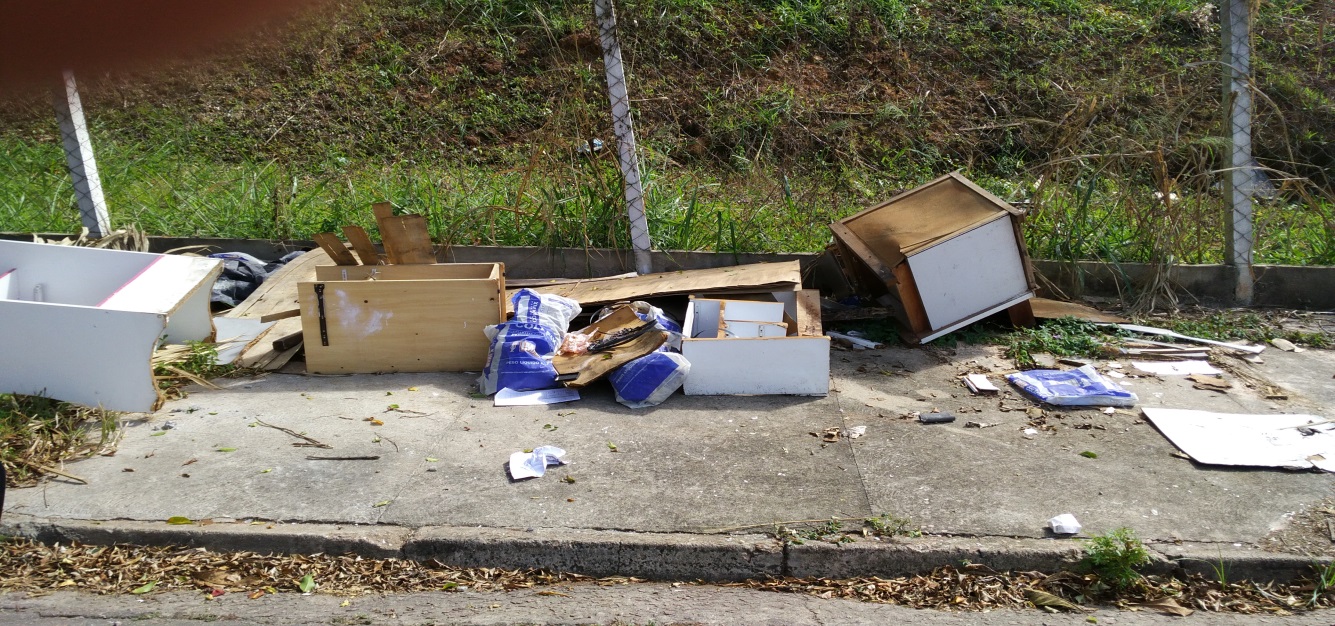 